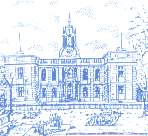 Inverurie Community Council21th  January, 2019Present:	Archie Peebles (Chair), John Smith (Secretary) John Sangster (Vice Chair)                Jane Summersgill(Treasurer) Colin Wood, Fiona Peebles, Alison Auld, Martin Auld, Ron Reid, Steve Russell,  Mike Hebenton, Cllr Judy Whyte, Cllr Neil Baillie, Cllr Lesley Berry, Cllr Marion EwensonIn Attendance:	Shona SingerApologies:	Martin Auld, Rae JardineWelcome and ApologiesArchie welcomed all to the meeting and wished all a Happy New YearPrevious Minutes and Matters ArisingThe following amendments were made to minutes of the last meeting.Spelling of Cllr EwensonAdd Mike HebentonAlso add John Sangster as he was at the meeting3.        Twinning Group            Fiona reported that she is still working on the figures for this group and will report back at                                                    next meeting.Treasurer’s Report:Jane gave her report stating there is £3,441.77 in Bank Account.5.	Councillors ReportsCllr Whyte-The all weather pitch was given approval by area CommitteeCllr Berry-Community Asset trust Market Place SchoolThis was up held by the appeals Committee of Aberdeenshire CouncilTasteing sessions will be held this weekend in Aberdeenshire for  live life AberdeenshirePlanning and Licensiing-	No update from current planning applications.7.	Working GroupsTwinning-	Fiona reported that an requested had been received from various Twinning groups in Aberdeenshire Fiona to follow up.Heritage-	No progress to report. (Mike)Uryside-1200 trees planted before Christmas and posts hammered in further following windy periodApprox 75 volunteersNext tree planting day in March/April for remaining treesMost of path network in but £34K grant from Aberdeenshire Council to finish it.Contracts for planting open areas during this year have been let (LEADER commissioned work)Discussions on going for children’s play area and for the |Park Entrance2nd Newsletter coming out late this month/early next monthCommunication Group-At this point we will continue to use the link with “We Are Inverurie” as we have a lack of resources to lead and administer our own site.The establishment of a Twitter account is being done. (Same as Facebook.)Facebook is being tracked to identify what creates the greatest interest.A mailing list to be generated. (Using existing contacts.)Internal communication protocol to be developed. (Other body’s protocols being reviewed.)Logos, seeking approval from Council to approach the Academy to determine interest, opportunity for linking to develop a specific logo. 10.	AOBJohn raised the issue of ink for the PrinterJane and John to work on this and report back to next meetingRun Garioch-Steve indicated that the Committee were looking for volunteers for this on the 24th of March, 2019. If interested make contact with Steve. (Steve)Meeting closed.Next meeting 18th February  2019 at 7pm.